РОЗПОРЯДЖЕННЯ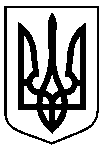 МІСЬКОГО ГОЛОВИм. Суми									Додаток 1до розпорядження міського голови від 16.09.2016 № 279-РСПИСОК учасників навчально-тренувального збору з легкої атлетикиНачальник відділу у справах молоді та спорту					В.В. МотречкоДодаток 2до розпорядження міського голови від 16.09.2016 № 279-РКОШТОРИСвитрат на проведення навчально-тренувального збору з легкої атлетики(тринадцять тисяч чотириста гривень 07 копійок)Начальник відділу у справах молоді та спорту					В.В. Мотречковід 16.09.2016 № 279-Р Про проведення навчально-тренувального збору з легкої атлетики           На виконання рішення Сумської міської ради від 24 грудня           2015 року № 174-МР «Про програму «Фізична культура і спорт міста Суми на 2016 – 2018 роки» (завдання 1 підпрограма 1), керуючись пунктом 20 частини четвертої статті 42 Закону України «Про місцеве самоврядування в Україні»:Відділу у справах молоді та спорту Сумської міської ради (Мотречко В.В.) з метою якісної підготовки до чемпіонату України з легкої атлетики провести з 01 по 13 жовтня 2016 року навчально-тренувальний збір 5 провідним спортсменам та тренеру міста Суми (додаток 1). 2. Департаменту фінансів, економіки та інвестицій Сумської міської ради (Липова С.А.) забезпечити фінансування в сумі13400(тринадцять тисяч чотириста) гривень 07 копійок на проведення збору, передбачені в міському бюджеті по КТКВК 130102 (додаток 2).          3. Відділу бухгалтерського обліку та звітності Сумської міської ради (Костенко О.А.)  здійснити розрахунки по відділу у справах молоді та спорту згідно з наданими документами.4. Організацію виконання даного розпорядження покласти на секретаря міської ради Баранова А.В.Міський голова							 О.М.ЛисенкоМотречко 700511Розіслати: Баранову А.В., Костенко О.А., Липовій С.А., Мотречко В.В.№№ з/пПрізвище, ім’я та по батьковіКатегорія Місце навчання1.Радько Антон ОлексійовичспортсменСумський державний університет2.Радько Ксенія АндріївнаспортсменкаСДПУ ім. Макаренка3.Дарницький Андрій ВіталійовичспортсменЗОШ № 124.БєловаКсенія СергіївнаспортсменкаВище професійне училище будівництва та дизайну 5.ЛущикЮлія АндріївнаспортсменкаЗОШ № 126.КривохижаМикола МиколайовичтренерСДЮСШОР В.Голубничого з легкої атлетикиКЕКВ 2240:Виплата коштів на харчування:Спортсменам 2 чол. х 10 днів х 282,00 грн.=5640,00 грн.Спортсмени 3 чол. х 10 дн. х 211,00 грн.=6330,00 грн.Тренер 1 чол. х 10 дн. х 141,00 грн.=1410,00 грн.Усього:13380,00 грн.Послуги банку за отримання готівки=20,07 грн.Разом:13400,07 грн.